EL ARTE EN LA VISTA DE LOS NIÑOSEste arte no es muy reconocido, ni valorado ya que desde varios años atrás hasta el momento la opinión, la idea o lo que habla un niño o niña no se tiene en cuenta, puesto que se ve que ellos piensan solo en juegos, chistes o cosas sin importancia, pero cuando nos detenemos a investigar este arte, nos encontramos que los niños se ven influenciados por la manera en como miran todo lo que se encuentra en su alrededor, desde sus propias obras de arte hasta los edificios que se pueden encontrar en su ciudad. Ahora bien los niños cuando plasman un dibujo en una hoja o en una manualidad, lo hacen con mucha imaginación, pues no se limitan a realizarlas de la misma manera que le han enseñado ni que ha visto, sino que por el contrario dan figuras y nuevos significados a objetos inanimados.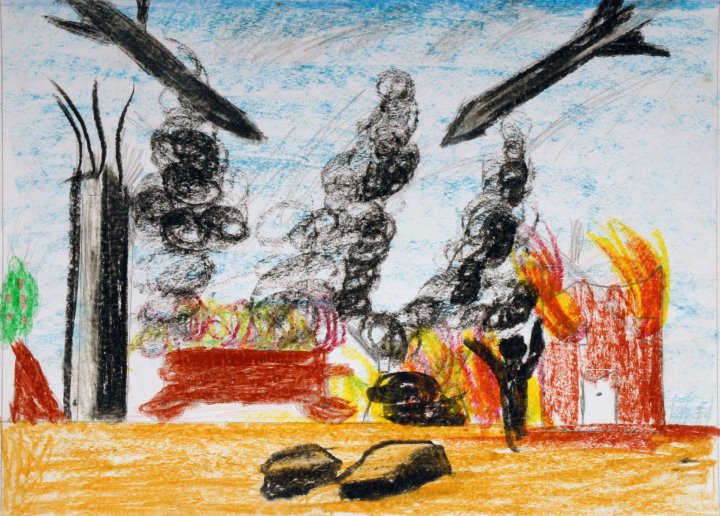 